Rapporto medico inizialeAssicurazione contro gli infortuni Rapporto medico inizialeAssicurazione contro gli infortuni Rapporto medico inizialeAssicurazione contro gli infortuni   LAINF  LCASinistro numero: 	     Data/ora dell’ inf.:	     Sinistro numero: 	     Data/ora dell’ inf.:	     Sinistro numero: 	     Data/ora dell’ inf.:	     Sinistro numero: 	     Data/ora dell’ inf.:	     	Datore di	lavoro	PazienteNome:	     	NAS:	     Cognome:	     	Data di nascita:	      	Sesso:	Onere lavorativo:	    ore al giorno	Nazionalità:	     Professione svolta:	     Nome:	     	NAS:	     Cognome:	     	Data di nascita:	      	Sesso:	Onere lavorativo:	    ore al giorno	Nazionalità:	     Professione svolta:	     Nome:	     	NAS:	     Cognome:	     	Data di nascita:	      	Sesso:	Onere lavorativo:	    ore al giorno	Nazionalità:	     Professione svolta:	     Nome:	     	NAS:	     Cognome:	     	Data di nascita:	      	Sesso:	Onere lavorativo:	    ore al giorno	Nazionalità:	     Professione svolta:	     Nome:	     	NAS:	     Cognome:	     	Data di nascita:	      	Sesso:	Onere lavorativo:	    ore al giorno	Nazionalità:	     Professione svolta:	     Nome:	     	NAS:	     Cognome:	     	Data di nascita:	      	Sesso:	Onere lavorativo:	    ore al giorno	Nazionalità:	     Professione svolta:	     Nome:	     	NAS:	     Cognome:	     	Data di nascita:	      	Sesso:	Onere lavorativo:	    ore al giorno	Nazionalità:	     Professione svolta:	     1.	Prima
	consultazioneData:	     	Ora:	     Nome:	     	Luogo:	Specializzazione:	     Data:	     	Ora:	     Nome:	     	Luogo:	Specializzazione:	     Data:	     	Ora:	     Nome:	     	Luogo:	Specializzazione:	     Data:	     	Ora:	     Nome:	     	Luogo:	Specializzazione:	     Data:	     	Ora:	     Nome:	     	Luogo:	Specializzazione:	     Data:	     	Ora:	     Nome:	     	Luogo:	Specializzazione:	     Data:	     	Ora:	     Nome:	     	Luogo:	Specializzazione:	     2.	Indicazioni del	pazienteFattispecie e disturbi invocati. Ricaduta?Fattispecie e disturbi invocati. Ricaduta?Fattispecie e disturbi invocati. Ricaduta?Fattispecie e disturbi invocati. Ricaduta?Fattispecie e disturbi invocati. Ricaduta?Fattispecie e disturbi invocati. Ricaduta?Fattispecie e disturbi invocati. Ricaduta?2.	Indicazioni del	paziente3.	Stato generaleEsistono circostanze particolari che possono influire negativamente sulla guarigione (p. es. malattie pregresse, infortuni, fattori sociali, ecc.)?	 Sì	 NoEsistono circostanze particolari che possono influire negativamente sulla guarigione (p. es. malattie pregresse, infortuni, fattori sociali, ecc.)?	 Sì	 NoEsistono circostanze particolari che possono influire negativamente sulla guarigione (p. es. malattie pregresse, infortuni, fattori sociali, ecc.)?	 Sì	 NoEsistono circostanze particolari che possono influire negativamente sulla guarigione (p. es. malattie pregresse, infortuni, fattori sociali, ecc.)?	 Sì	 NoEsistono circostanze particolari che possono influire negativamente sulla guarigione (p. es. malattie pregresse, infortuni, fattori sociali, ecc.)?	 Sì	 NoEsistono circostanze particolari che possono influire negativamente sulla guarigione (p. es. malattie pregresse, infortuni, fattori sociali, ecc.)?	 Sì	 NoEsistono circostanze particolari che possono influire negativamente sulla guarigione (p. es. malattie pregresse, infortuni, fattori sociali, ecc.)?	 Sì	 NoSe sì, quali?Se sì, quali?Se sì, quali?Se sì, quali?Se sì, quali?Se sì, quali?Se sì, quali?4.	Reperto
	oggettivoLesione morfologica:Lesione morfologica:Lesione morfologica:Lesione morfologica:Lesione morfologica:Lesione morfologica:Lesione morfologica:4.	Reperto
	oggettivoDanno funzionale:Danno funzionale:Danno funzionale:Danno funzionale:Danno funzionale:Danno funzionale:Danno funzionale:Esami e diagnostica per immagini con copie dei referti:Esami e diagnostica per immagini con copie dei referti:Esami e diagnostica per immagini con copie dei referti:Esami e diagnostica per immagini con copie dei referti:Esami e diagnostica per immagini con copie dei referti:Esami e diagnostica per immagini con copie dei referti:Esami e diagnostica per immagini con copie dei referti:5.	DiagnosiCodice ICD-Code e diagnostica differenziale:Codice ICD-Code e diagnostica differenziale:Codice ICD-Code e diagnostica differenziale:Codice ICD-Code e diagnostica differenziale:Codice ICD-Code e diagnostica differenziale:Codice ICD-Code e diagnostica differenziale:Codice ICD-Code e diagnostica differenziale:6.	Conseguenze
	dell‘ infortunioI reperti elencati alla cifra 4 sono compatibili con l’evento dichiarato dal paziente e plausibili?	 Sì	 NoI reperti elencati alla cifra 4 sono compatibili con l’evento dichiarato dal paziente e plausibili?	 Sì	 NoI reperti elencati alla cifra 4 sono compatibili con l’evento dichiarato dal paziente e plausibili?	 Sì	 NoI reperti elencati alla cifra 4 sono compatibili con l’evento dichiarato dal paziente e plausibili?	 Sì	 NoI reperti elencati alla cifra 4 sono compatibili con l’evento dichiarato dal paziente e plausibili?	 Sì	 NoI reperti elencati alla cifra 4 sono compatibili con l’evento dichiarato dal paziente e plausibili?	 Sì	 NoI reperti elencati alla cifra 4 sono compatibili con l’evento dichiarato dal paziente e plausibili?	 Sì	 No7.	Terapiaa)	Procedere/Proposte (cura ulteriore, radiogrammi, visita medica circondariale, ecc.):a)	Procedere/Proposte (cura ulteriore, radiogrammi, visita medica circondariale, ecc.):a)	Procedere/Proposte (cura ulteriore, radiogrammi, visita medica circondariale, ecc.):a)	Procedere/Proposte (cura ulteriore, radiogrammi, visita medica circondariale, ecc.):a)	Procedere/Proposte (cura ulteriore, radiogrammi, visita medica circondariale, ecc.):a)	Procedere/Proposte (cura ulteriore, radiogrammi, visita medica circondariale, ecc.):a)	Procedere/Proposte (cura ulteriore, radiogrammi, visita medica circondariale, ecc.):b)	Il paziente è ospedalizzato?	 Sì	 Nob)	Il paziente è ospedalizzato?	 Sì	 Nob)	Il paziente è ospedalizzato?	 Sì	 Nob)	Il paziente è ospedalizzato?	 Sì	 Nob)	Il paziente è ospedalizzato?	 Sì	 Nob)	Il paziente è ospedalizzato?	 Sì	 Nob)	Il paziente è ospedalizzato?	 Sì	 NoSe sì, dove?Se sì, dove?Se sì, dove?Se sì, dove?Se sì, dove?Se sì, dove?Se sì, dove?8.	Inabilità	lavorativaCapacità dilavoro esigibile(in % del lavoro usuale):Tempo di presenzain ditta esigibile(ore al giorno):Tempo di presenzain ditta esigibile(ore al giorno):Tempo di presenzain ditta esigibile(ore al giorno):Ev.in %:Inabilità lavorativadal:Inabilità lavorativafino al:La ripresa del lavoro prima del fine settimana è possibile? 	 Sì	 NoRipresa dell'attività lavorativa: 	a patire dal:      	per     ore al giornoPresumibilmente tra: 	    settimane	per     ore al giornoLa ripresa del lavoro prima del fine settimana è possibile? 	 Sì	 NoRipresa dell'attività lavorativa: 	a patire dal:      	per     ore al giornoPresumibilmente tra: 	    settimane	per     ore al giornoLa ripresa del lavoro prima del fine settimana è possibile? 	 Sì	 NoRipresa dell'attività lavorativa: 	a patire dal:      	per     ore al giornoPresumibilmente tra: 	    settimane	per     ore al giornoLa ripresa del lavoro prima del fine settimana è possibile? 	 Sì	 NoRipresa dell'attività lavorativa: 	a patire dal:      	per     ore al giornoPresumibilmente tra: 	    settimane	per     ore al giornoLa ripresa del lavoro prima del fine settimana è possibile? 	 Sì	 NoRipresa dell'attività lavorativa: 	a patire dal:      	per     ore al giornoPresumibilmente tra: 	    settimane	per     ore al giornoLa ripresa del lavoro prima del fine settimana è possibile? 	 Sì	 NoRipresa dell'attività lavorativa: 	a patire dal:      	per     ore al giornoPresumibilmente tra: 	    settimane	per     ore al giornoLa ripresa del lavoro prima del fine settimana è possibile? 	 Sì	 NoRipresa dell'attività lavorativa: 	a patire dal:      	per     ore al giornoPresumibilmente tra: 	    settimane	per     ore al giorno9.	Chiusura della	cura medica Sì	il:        No	presumibilmente tra       settimane Sì	il:        No	presumibilmente tra       settimane Sì	il:        No	presumibilmente tra       settimane Sì	il:        No	presumibilmente tra       settimane Sì	il:        No	presumibilmente tra       settimane Sì	il:        No	presumibilmente tra       settimane Sì	il:        No	presumibilmente tra       settimane10.	OsservazioniLuogo e data:Indirizzo del medico:Firma del medico:EAN:CCMS:Tel.:        e-mail: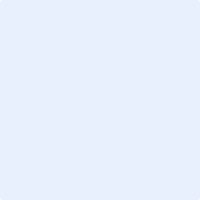 